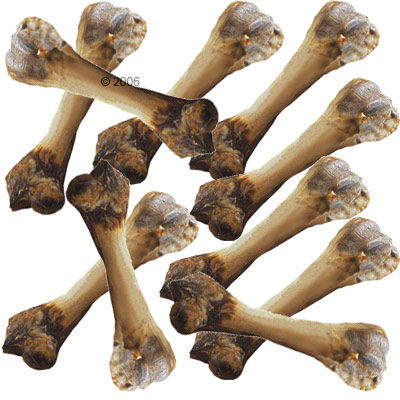 »ZLOMI KOST«Potrebuješ: surovo piščančjo kost – izberi večjokis (10 odstotni)lončekOPIS UGOTOVITEVpred								po 3 dneh